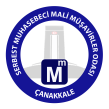 ÇANAKKALE SERBEST MUHASEBECİ MALİ MÜŞAVİRLER ODASI CHAMBER OF CERTIFIED PUBLIC ACCOUNTANTS OF ÇANAKKALENAKİL DİLEKÇESİ.........../.........../200........ÇANAKKALE SMMMO BAŞKANLIĞI’ NA,ÇANAKKALE........................................................................................... Odası’nın	Sicil No.’luSM/SMMM  üyesiyim / stajyeriyim. ......... /........... /............. tarihinden itibaren	ilisınırları içinde ikamet edeceğimden, nakil işlemlerimin yapılması hususunda; Gereğini bilgilerinize arz ederim. Saygılarımla,İmzaEkleri:İkametgahCevatpaşa Mah. 1. Çanakçılar Cad. NO:4/1 Merkez/Çanakkale  Telefon: (0286) 217 88 17 pbx Faks: (0286) 217 30 04                                                   E-posta: info@canakkale.smmmo.org.tr	www.canakkale.smmmo.org.trAd Soyad:Ad Soyad:TC Kimlik No:İş Yeri Adresiİş Yeri Adresiİl/İlçe:Posta Kodu:Tel No (İş):Tel No (İş):GSM No:Tel No( Ev):Tel No( Ev):Faks No:E-Posta Adresi:E-Posta Adresi:E-Posta Adresi:Evrak KayıtKayıt AlanAdı ve Soyadı:İmza:Tarih:......./......./.............